Women’s Recovery Retreat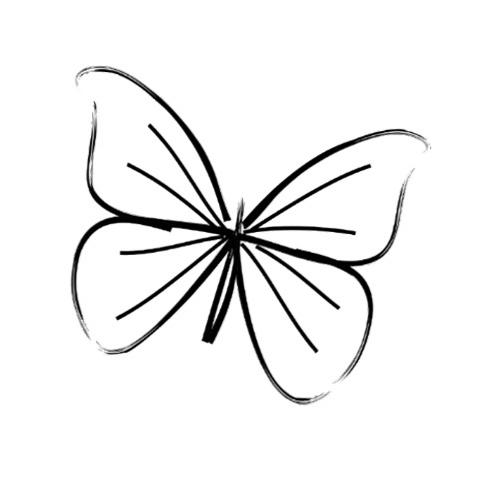 “Emotional Sobriety”with Polly P., Jacksonville, FLJuly 27-29, 2018Location:	Richmond Hill Retreat Center2209 E Grace St, Richmond, VA 23223 richmondhillva.orgCost:	$170 (incl. room, meals and coﬀee)Check in:	Friday, July 27 4:00pmDinner will be served 6:30-7:30pmFirst session will start at 8:00pmCheck out:	Sunday, July 29 12:00pm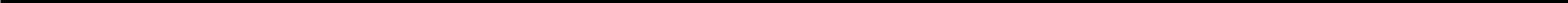 Space is limited to only 40 women so register early to confirm your spot! First come, first served basis.Full payment is due when you register. Refunds will be honored up until July 15th, 2018.REGISTRATION INSTRUCTIONS:Please complete the registration form on next page along with a check or money order for $170 made out to:Carolina DeWell12308 Creek Mill PlaceRichmond, VA 23059If you’re tech-adventurous, you can also Venmo me @Carolina-DeWell :)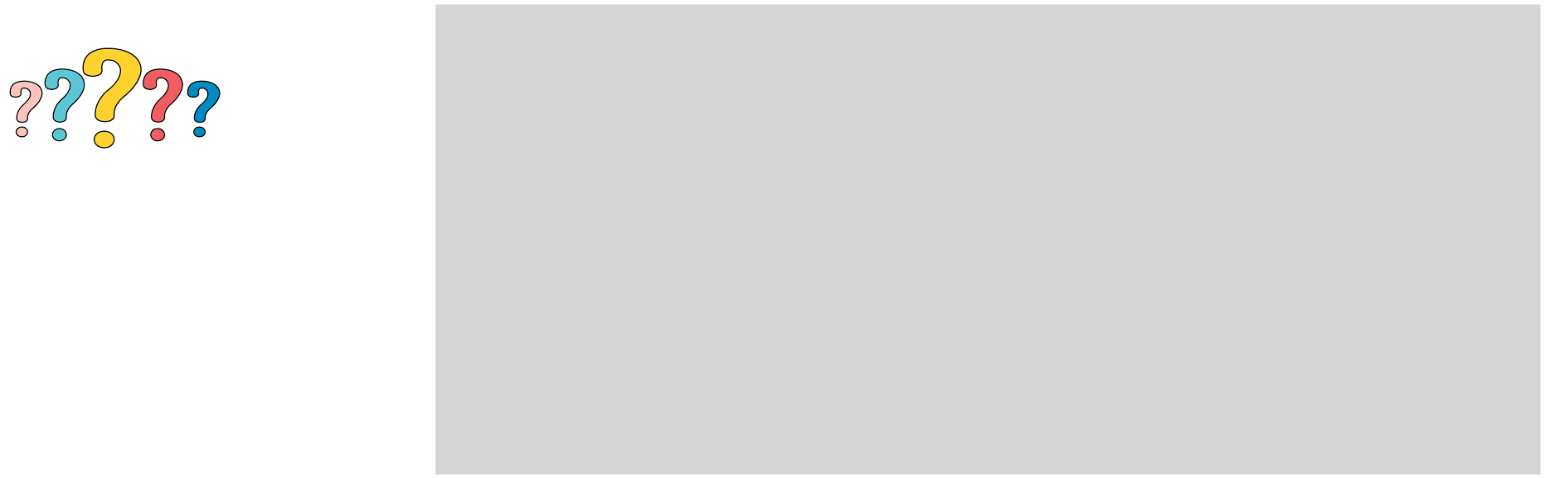 Questions?Email, call, text, Carolina D. scdewell@gmail.com (804) 426-2430DIRECTIONS:From Washington D.C.: Take 95 South to exit 74B, East Franklin St. Turn right on Franklin St. Right on 14th St. Right on East Broad St. And right on 22nd St. and continueblock to Richmond Hill brick entrance.From Petersburg: Take 95 North to exit 74C Broad Street East. When you reach Broad St., turn left. Turn right on 22nd St. and continue 1 block to Richmond Hill brick entrance.From 64 W or E, take 95 South and proceed as outlined from Washington D.C.***PARKING AVAILABLE WITHIN THE PROPERTY BRICK WALLS***An experience filled with the Language of the Heart and the Fellowship of the Spirit awaits you…Name: __________________________________________________________Mailing Address: _______________________________________________City: ________________________________ St: ________ Zip: _______Contact Phone: ___________________ Email: ______________________Name on badge: _________________________________________________The rooms at Richmond Hill are shared rooms* (and yes, there are shared bathrooms too), so if you have a preference of whom you’d like to room up with, please list their names here:Roommate Preference(s): ________________________________________________________________________________________________________*If you need special accommodations, please contact Carolina D.Food allergies?	Y / NIf yes, please list: ___________________________________________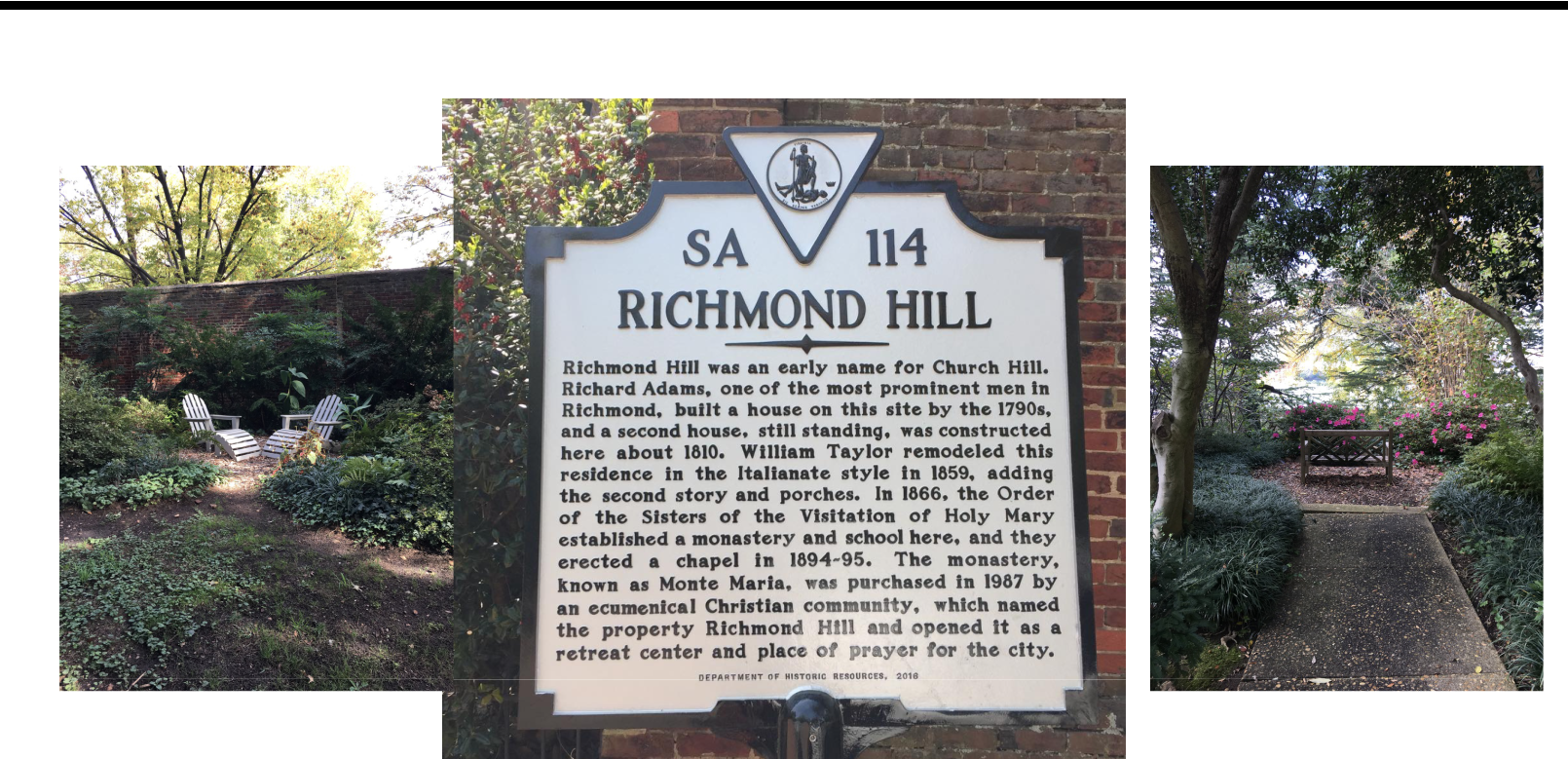 